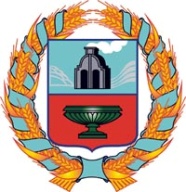 АДМИНИСТРАЦИЯ АНДРОНОВСКОГО СЕЛЬСОВЕТАТюменцевского района Алтайского краяПОСТАНОВЛЕНИЕс. АндроновоО внесении изменений в Постановление № 5 от 15.03.2018 г. «Об утверждении Административногорегламента по исполнению муниципальной услуги«Присвоение (изменение, аннулирование) адресов объектам недвижимого имущества,в том числе земельным участкам, зданиям, сооружениям, помещениям и объектам незавершенного строительства» на территории МО Андроновский сельсовет Тюменцевского района».В соответствии с Федеральным законом от 27 июля 2010 года № 210-ФЗ                       «Об организации предоставления государственных и муниципальных услуг», Федеральным законом № 479-ФЗ от 29.12.2017 г. «О внесении изменений в Федеральный закон «Об организации предоставления государственных и муниципальных услуг» ПОСТАНОВЛЯЮ: Раздел 5.2 административного регламента «Присвоение (изменение, аннулирование) адресов объектам недвижимого имущества, в том числе земельным участкам, зданиям, сооружениям, помещениям и объектам незавершенного строительства на территории МО Андроновский сельсовет Тюменцевского района» дополнить следующими пунктами:8) нарушение срока или порядка выдачи документов по результатам предоставления государственной или муниципальной услуги;9) приостановление предоставления государственной или муниципальной услуги, если основания приостановления не предусмотрены федеральными законами и принятыми в соответствии с ними иными нормативными правовыми актами Российской Федерации, законами и иными нормативными правовыми актами субъектов Российской Федерации, муниципальными правовыми актами.10) требование у заявителя при предоставлении государственной или муниципальной услуги документов или информации, отсутствие и (или) недостоверность которых не указывались при первоначальном отказе в приеме документов, необходимых для предоставления государственной или муниципальной услуги, либо в предоставлении государственной или муниципальной услуги, за исключением  следующих случаев:а) изменение требований нормативных правовых актов, касающихся предоставления государственной или муниципальной услуги, после первоначальной подачи заявления о предоставлении государственной или муниципальной услуги;б) наличие ошибок в заявлении о предоставлении государственной или муниципальной услуги и документах, поданных заявителем после первоначального отказа в приеме документов, необходимых для предоставления государственной или муниципальной услуги, либо в предоставлении государственной или муниципальной услуги и не включенных в представленный ранее комплект документов;в) истечение срока действия документов или изменение информации после первоначального отказа в приеме документов, необходимых для предоставления государственной или муниципальной услуги, либо в предоставлении государственной или муниципальной услуги;г) выявление документально подтвержденного факта (признаков) ошибочного или противоправного действия (бездействия) должностного лица органа, предоставляющего государственную услугу, или органа, предоставляющего муниципальную услугу, государственного или муниципального служащего, работника многофункционального центра, работника организации, привлеченной в целях повышения территориальной доступности государственных и муниципальных услуг, предоставляемых по принципу "одного окна", при первоначальном отказе в приеме документов, необходимых для предоставления государственной или муниципальной услуги, либо в предоставлении государственной или муниципальной услуги, о чем в письменном виде за подписью руководителя органа, предоставляющего государственную услугу, или органа, предоставляющего муниципальную услугу, руководителя многофункционального центра при первоначальном отказе в приеме документов, необходимых для предоставления государственной или муниципальной услуги, либо руководителя организации, привлеченной в целях повышения территориальной доступности государственных и муниципальных услуг, предоставляемых по принципу "одного окна",  уведомляется заявитель, а также приносятся извинения за доставленные неудобства.В указанном случае досудебное (внесудебное) обжалование заявителем решений и действий (бездействия) многофункционального центра, работника многофункционального центра возможно в случае, если на многофункциональный центр, решения и действия (бездействие) которого обжалуются, возложена функция по предоставлению соответствующих государственных или муниципальных услуг в полном объеме включая принятие решения о предоставлении государственной или муниципальной услуги или об отказе в ее предоставлении, составление и подписание соответствующих документов по результатам предоставления такой услуги либо совершение надписей или иных юридически значимых действий, являющихся результатом предоставления государственной или муниципальной услуги.  2. Обнародовать данное постановление в установленном порядке.3. Контроль за исполнением настоящего постановления оставляю за собой.Глава  Андроновского сельсовета                                                      Н.А. СудаковаКоррупциогенных факторов не выявлено:________________________ М.В.Флек04. 07.2019 г.№7